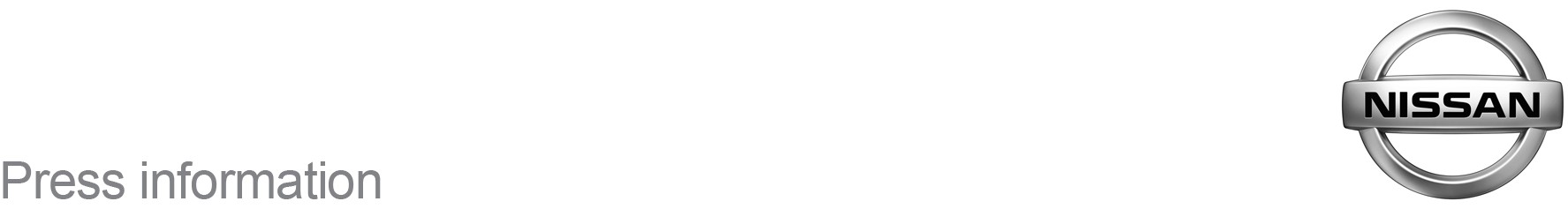 October 2017For Immediate ReleaseDrive Away A CARED4 Nissan For Less At [TOWN/CITY] DealershipBig discounts are available on a quality approved used Nissan at [DEALERSHIP NAME] — but [TOWN/CITY] motorists will have to be quick to take advantage.There are various additional deposit contributions on CARED4 vehicles — quality used Nissans which have passed a series of stringent tests and come with a range of guarantees — available at the [ADDRESS LINE 1] showroom from October 6th until October 23rd.Extra deposit contributions of £500 are available on the Micra and Note, £750 on the Qashqai, Juke and Pulsar, and £1,000 on the X-Trail, together with two years’ serving and roadside assistance — all when purchased on 9.9% APR finance.These deals are on top of the standard assurances and offers that come with Nissan CARED4 vehicles, which include a minimum 12 months’ warranty, a 30-day/1,000-mile exchange promise and a thorough inspection, as well as a free courtesy car, a free video health check and a service price match.[NAME], [JOB TITLE] at [DEALERSHIP NAME], said: “With some fantastic additional contributions on Nissan’s CARED4 range there’s never been a better time to buy.“On top of the offers available there’s a host of impressive standard assurances that come with a Nissan CARED4 vehicle as well. It’s the ultimate package — but with the additional offers ending on October 23rd we’d urge customers to act quickly.”For more information about the Nissan range or to book a test drive, customers can visit the [ADDRESS LINE 1] showroom or call [TEL].-ends-For more information contact the Nissan Dealer PR team on 07585 779 623